Haushaltssatzungund Haushaltsplanfür dasHaushaltsjahr2022Gemeinde PettendorfLandkreis RegensburgHaushaltssatzungfür das Haushaltsjahr 2022der Gemeinde PettendorfLandkreis RegensburgAuf Grund des Art. 63 ff. der Gemeindeordnung erlässt die Gemeinde folgende Haushaltssatzung: § 1Der als Anlage beigefügte Haushaltsplan für das Haushaltsjahr 2022 wird hiermit festgesetzt; er schließtim Verwaltungshaushalt 	in den Einnahmen und Ausgaben mit	6.614.571 €im Vermögenshaushalt  	in den Einnahmen und Ausgaben mit 	5.183.403 €ab. 		§ 2Der Gesamtbetrag der Kreditaufnahmen für Investitionen und Investitionsförderungsmaßnahmen wird auf 0 € festgesetzt.§ 3Verpflichtungsermächtigungen im Vermögenshaushalt werden auf 0 € festgesetzt.§ 4Die Steuersätze (Hebesätze) für nachstehende Gemeindesteuern werden wie folgt festgesetzt:1.	Grundsteuer A	für die land- und forstwirtschaftlichen Betriebe	310 v.H.2.	Grundsteuer B	für die Grundstücke		310 v.H.3.	Gewerbesteuer		310 v.H.§ 5Der Höchstbetrag der Kassenkredite zur rechtzeitigen Leistung von Ausgaben nach dem Haushaltsplan wird auf 1.102.428 € festgesetzt.§ 6Weitere Festsetzungen werden nicht vorgenommen.§ 7Diese Haushaltssatzung tritt mit dem 1. Januar 2022 in Kraft.Pettendorf 03.03.2022                                                              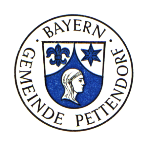 gez. Eduard ObermeierErster Bürgermeister